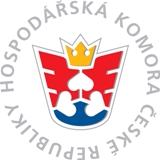 Z Á V A Z N Á   P Ř I H L Á Š K A  na doprovodnou podnikatelskou misi ministra zahraničních věcí ČR Lubomíra Zaorálka do Jižní Koreje v termínu 7. – 10. 11. 2016Objednatel /firma/:   ………………………………………………………………………………………Sídlo (vč. PSČ):  …………………………………………………………………………………………………………………..Kontaktní osoba: …………………………………………………………………………………………………………………Telefon:    ………………………………………………		E-mail: …………………………………………………………..www stránky…………………………………………..     IČ: …………………………………………  DIČ: ………………………………….. Člen Hospodářské komory ČR*:   ANO    -    NE  Zálohu na účastnický poplatek ve výši 1.081,- EUR uhradím na účet HK ČR na základě zálohové faktury. Pokud nemůžete zálohu uhradit v EUR, vyznačte prosím v této přihlášce, že chcete hradit ekvivalent ve výši 29.300,- Kč.(Členové HK ČR mají slevu z účastnického poplatku ve výši 5%, tedy 1.027,- EUR nebo 27.835,- Kč)Účastnický poplatek zahrnuje: Dopravu vládním speciálním letadlem, 2x ubytování se snídaní, podíl na místních transferech, pronájmy jednacích prostor, podíl na cateringu, organizaci firemních jednání, službu pracovníků HK ČR po dobu mise a organizační náklady HK ČR spojené s přípravou mise.HK ČR nezajišťuje pojištění! Níže podepsaný potvrzuje, že přihlašovaná společnost není ve sporu se státem, nemá vůči státu nevyrovnané závazky a jí vysílaný účastník mise není trestně stíhán. Nedílnou součást této přihlášky tvoří Všeobecné obchodní podmínky HK ČR pro poskytování služeb v souvislosti s pořádáním podnikatelských misí do zahraničí. Objednatel prohlašuje, že se s nimi seznámil a že s nimi souhlasí. www.komora.cz/vopZástupci firem, kteří pobývají na místě nebo se na místo dopraví po vlastní ose, se mohou k misi připojit. V takovém případě připravíme individuální kalkulaci. Uzávěrka přihlášek je 29. 9. 2016!V _______________	Dne	____________                          							          			          	 razítko a podpis zákonného zástupce firmy                                                                                                                            